    Даний звіт зроблений на підставі наказу Міністерства освіти і науки України від 23.03.2005 №178. Зміст звіту зроблений на підставі «Положення про порядок звітування керівників дошкільних, загальноосвітніх та професійно-технічних навчальних закладів перед педагогічним колективом та громадськістю».Завдання звітування:Забезпечити прозорість, відкритість і демократичність управління навчальним закладом.Стимулювати вплив громадськості на прийняття та виконання керівником відповідних рішень у сфері управління навчальним закладом. Як директор дошкільного закладу  я у своїй діяльності керуюся Статутом, Правилами внутрішнього трудового розпорядку, посадовими обов’язками директора, Законом України «Про дошкільну освіту», «Про освіту», законодавством України, нормативними актами, що регламентують роботу керівника. Я, як керівник, здійснюю керівництво і контроль за діяльністю закладу, дію від імені закладу, представляю його в державних органах, установах, організаціях. Статут відповідає «Положенню про ДНЗ» та чинному законодавству. Складений відповідно до вимог та враховує всі сфери діяльності закладу.  Порядок діяльності ЗДО «Країна дитинства визначений «Правилами внутрішнього трудового розпорядку»,  посадові обов’язки персоналу є в наявності, відповідають нормативним вимогам, затверджені директором ЗДО.   Враховуючи сучасні вимоги, я використовую демократичний стиль керівництва, так як більшість рішень приймаються на основі думки колективу і інтересів справи. Намагаюсь створити такий мікроклімат, щоб успіхи кожного сприймались продуктивно, підтримую ініціативність та самостійність. Основними формами спілкування є наради, індивідуальні бесіди. Контроль здійснюється заради позитивного кінцевого результату. Разом з колективом працюю над створенням позитивного іміджу закладу. Метою моєї управлінської діяльності та адміністративної ланки стало створення найсприятливіших умов для саморозвитку особистості педагога і дитини, реалі-зації особистісно-орієнтованого навчання і виховання.І. ЗАГАЛЬНА ХАРАКТЕРИСТИКА    Проектна потужність закладу – 160 місць, на сьогодні у нашому закладі виховується 208 вихованців. В закладі наявні  7 груп денного перебування. Наш заклад налічує 5 кабінетів: методичний, медичний,   логопедичний,  бухгалтера, директора та музичну залу.  Ці приміщення оснащені, використовуються раціонально, за призначенням, у відповідності до нормативних вимог.. Групові приміщення забезпечені меблями та ігровим обладнанням, мають сучасний інтер’єр. Розвивальне середовище дитячого садка організовано з урахуванням інтересів дітей і відповідає їх віковим особливостям.У приміщенні і на території ЗДО  є відокремлені куточки, де діти можуть гратися або працювати наодинці чи невеличкими групами, забезпечено простір для ігор, занять, відпочинку дітей.   Кожна вікова група має свій ігровий майданчик, ігрове обладнання та спортивні споруди. Обладнання та  споруди на майданчиках, підтримуються в естетичному вигляді та безпечні для дітвори.2. СКЛАД ВИХОВАНЦІВ                На початок вересня 2021 р.  садок відвідувало 208  дітей, з них 15  дітей віком до 3х років.             Мережа груп ЗДО «Країна дитинства» повністю відповідає меті, завданням, специфіці нашого закладу. Облік вихованців ведеться відповідно до вимог, з дотриманням інструкцій. Зарахування малюків до садочка відбувається з дотриманням правил прийому за чергою.  Діти переводяться з групи в групу на початок навчального року за віковим принципом, враховуючи індивідуальні особливості психічного та фізичного розвитку малюків.Термін роботи закладу у звітному періоду був 10,5 годин для 7 груп.         У закладі проводиться робота з   вирішення проблем соціального захисту вихованців та працівників. Своєчасно виявляються і ставляться на облік діти учасників АТО, діти з багатодітних та малозабезпечених родин, які потребують соціального захисту. Протягом навчального року заклад дошкільної освіти відвідувало 32 дітей пільгового контингенту – це діти з багатодітних та малозабезпечених родин, 2 дітей  ВПО, 6 дітей учасників АТО .3. КАДРОВЕ ЗАБЕЗПЕЧЕННЯ За штатним розписом у закладі дошкільної освіти працює 44 особи. Із них 18 педагогів, 24 осіб обслуговуючого персоналу. Педагогічним персоналом  заклад укомплектований не повністю.Педагогічний склад – 18 осіб:- директор - 1;- вихователь-методист - 1;- практичний психолог - 1;- музичний керівник – 2;- вихователі –13;- логопед-1;Освітній рівень педагогівЗа педагогічним стажем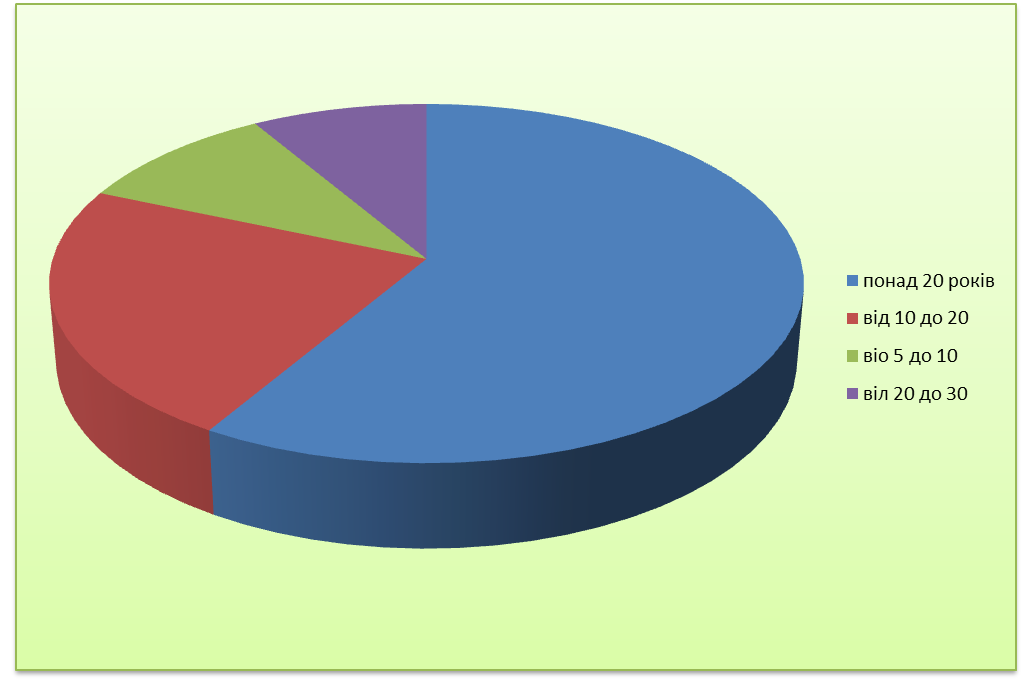 За рівнем освітиЗа вікомЗа рівнем кваліфікаціїСпеціаліст вищої категорії - 2 чол.Спеціаліст І категорії - 2 чол.Спеціаліст ІІ категорії - 2 чол.4. МЕТОДИЧНА РОБОТА  В своїй діяльності  заклад дошкільної освіти (ясла-садок) комбінованого типу «Країна дитинства» керується Конституцією України, Законами України «Про освіту», «Про дошкільну освіту», Базовим компонентом дошкільної освіти, Положенням про заклад дошкільної освіти, затвердженим постановою Кабінету Міністрів України від 12.03.2003 р. № 305  (в редакції постанови Кабінету Міністрів України від 27 січня 2021 р. № 86), освітньою програмою для дітей від двох до семи років «Дитина», рекомендованою Міністерством освіти і науки України (лист МОН України від 09.11.2015 № 1/11–16163), власним Статутом,указом Президента України від 24.02.2022 №64/2022 «Про введення воєнного стану в Україні», Листа МОН «Про внесення змін до деяких законів України щодо державних гарантій в умовах воєнного стану, надзвичайної ситуації або надзвичайного стану», Листа МОН «Про рекомендації для працівників закладів дошкільної освіти на період дії воєнного стану в Україні», Базового компоненту дошкільної освіти, Концепції національно-патріотичного виховання дітей та молоді (затверджено наказом МОН України від 16.06.2015 № 641), Санітарного регламенту для дошкільних навчальних закладів (затверджено наказом Міністерства охорони здоров’я України від 24.03.2016 № 234), Гранично допустимого навантаження на дитину у дошкільних навчальних закладах різних типів та форм власності (затверджено наказом МОН України від 20.04.2015 № 446), інших нормативно-правових актів. У 2021/2022 навчальному році педагогічні працівники брали участь у роботі у міських методичних заходах, що проводилися очно та дистанційно. Протягом навчального року навчались на онлайн-курсах підвищення фахової кваліфікації педагогічних працівників на різних освітніх платформах, такі педагогічні працівники: Дмитрук О.В та Голець Т.О. Атестація педагогічних працівників проводилася відповідно до Типового положення про атестацію педагогічних працівників, затвердженого МОН України від 06.10.2010 р. №930 із змінами, внесеними згідно з Наказом Міністерства освіти і науки, молоді та спорту №1473 від 20.12.2011. Розроблено перспективний план проходження атестації до 2025 року, який щорічно виконується. У 2021/2022 навчальному році згідно перспективного плану проходження атестації в закладі  пройшли атестацію 2 педагоги: Дмитрук О.В (присвоєно кваліфікаційну категорію «Спеціаліст І категорії) та Голець Т.О. (присвоєно кваліфікаційну категорію «Спеціаліст ІІ категорії). Протягом року педагоги закладу з метою підвищення фахової майстерності відвідували семінари, семінари-практикуми; займалися самоосвітою (опрацьовували фахові періодичні видання, прослуховували вебінари, брали участь у онлайн- конференціях та ін).В 2021/2022 навчальному році колектив закладу дошкільної освіти, керуючись Законом України «Про освіту», Законом «Про дошкільний навчальний заклад», Статутом дошкільного навчального закладу, Базовим компонентом дошкільної освіти, працював над питаннями:Створення  умов для збереження психофізичного здоров’я дітей шляхом формування сучасних здоров’яформуючих та здоров’язбережуючих технологій.Удосконалення роботи з патріотичного виховання дітей через залучення їх до української мовленнєвої культури.Продовжувати роботу по формуванню у вихованців навичок міжособистісної взаємодії під час організації ігрової діяльності.Програмно-методичне забезпечення освітнього процесу було забезпечено переліком навчальних видань, рекомендованих Міністерством освіти і науки України для використання в закладах дошкільної освіти у 2021/2022 навчальному році.З метою підвищення теоретичного рівня та фахової підготовки колективу були придбані новинки методичної літератури, наочні матеріали, розвивальні та дидактичні ігри, які шляхом самоосвіти педагоги опрацьовували протягом навчального року. Також проведена підписка на періодичне видання: «Дошкільне виховання» та Комплект "Зразковий дошкільний заклад".Зібрані та систематизовані нормативно-правові документи щодо діяльності ЗДО.З 2015 року функціонує сайт ЗДО  на якому висвітлюються найсвіжіші новини, що проходять в закладі дошкільної освіти, а також сторінка у Facebook. Основним завданням ресурсу є висвітлення освітніх послуг учасниками навчально-виховного процесу в закладі дошкільної освіти, формування позитивного іміджу.В подальшому планується продовжити роботу (створити сторінку) щодо надання консультативно-інформаційної допомоги багатодітним сім’ям та сім’ям тимчасового переміщення, дітям учасників бойових дій, іншим категоріям.У закладі дошкільної освіти ІКТ використовуються на всіх рівнях та у всіх напрямках:в управлінській діяльності: планування, контроль, облік вихованців, співробітників;в методичній роботі: створення презентацій, підготовки наочних та дидактичних матеріалів; використання «Курс «Дошкілля», ведення ділової документації.    Вихователь-методист Голець Т.О. протягом року провела для педагогів закладу практикуми на тему: «Інформаційно-комунікаційні технологій як чинник підвищення якості освіти в ЗДО» з метою підвищення рівня комп’ютерної грамотності інформаційної культури працівників.З метою підвищення педагогічної майстерності педагогів  проводилися педагогічні ради. Ефективною формою методичної роботи було проведення семінарів та колективних переглядів занять. Педагогічні ради носили інтерактивний характер: педагоги були не просто присутніми, а й активно брали участь у обговоренні та вирішенні запропонованих питань.Важливою формою підвищення рівня педагогічної майстерності педагогів була участь у проведенні семінарів та семінарів-практикумів: 1. Семінар-практикум «Комунікативно-мовленнєвий розвиток дошкільників» з метою створення умов для розвитку комунікативної культури педагогів; ознайомлення з базовими положеннями теорії спілкування; формування навичок ефективної взаємодії; розвитку комунікативних вмінь за допомогою ігрових методів навчання; підсилення професійної мотивації. (жовтень 2021);   Цікаві ігрові вправи продемонструвала під час проведення майстер-класу «5 ефективних сторітелінгових вправ: ігри від Джанні Родарі для розвитку фантазії» вихователь старшої групи Цигляр С.В.  2.Семінар-практикум  «Розвиваючі ігри нового покоління в інтелектуальному розвитку дошкільника» з метою підвищення професійної компетентності вихователів через використання інноваційних ігрових технологій при організації роботи з дітьми, знайомство з інноваційною ігровою розвивальною технологією В. В. Воскобовича і її застосуванням у різних формах роботи в ЗДО. (січень 2022)  Дмитрук О.В підготувала мультимедійну презентацію «Дидактичні ігри логіко-математичного розвитку» та поділилася своїми напрацюваннями.Ссмінар-практикум «Формування звички до здорового способу життя у дітей дошкільного віку за допомогою валеології» (проведено онлайн в умовах воєнного стану) з метою систематизувати знання педагогів з формування валеологічної культури дітей дошкільного віку, звички до ЗСЖ. Під час роботи педагогічні працівники закріплювати професійні знання, вміння і навички ів в роботі з дітьми по збереженню і зміцненню здоров'я. (березень 2022)Зміст проведених семінарів складався з теоретичних, практичних завдань і використання активних та інтерактивних форм роботи з кадрами. В результаті роботи семінарів, підвищилась ефективність діяльності колективу за чинними програмами. Актуальним питанням залишається використання інноваційних технологій в роботі сучасного дошкільного закладу. Педагоги закладну протягом навчального року продовжували впроваджувати в роботу з дітьми інноваційні технології, а саме: кольорові палички Кюїзенера (середня група: вихователь Цахло В.В),мнемотаблиці(старша група: вихователь Андрушко А.А), логічні блоки Деньеша (ІІ молодша група: вихователь Корнійко І.В) квадрати Воскобовича (старші групи: Цигляр С.В., Цахло В.В).Вихователем Дмитрук О.В. у листопаді 2021р. був проведений майстер-клас «Лепбук ігровий посібник сучасних дітей» на якому вихователі мали можливість взяти участь у його виготовленні. В усіх вікових групах організована освітня діяльність відповідно до програмових завдань. Педагоги, через різні види занять, заохочували дошкільнят творчості, винахідливості, оцінювали конкретні досягнення дітей. Належна увага приділялась проведенню міні-занять. Однією з масових форм методичної роботи в закладі дошкільної освіти є організація виставок. Це виставки дитячої творчості, спільних робіт дітей з батьками, спеціальні виставки за тематикою педагогічних рад.Вихованці всіх груп разом з батьками брали участь у конкурсах, виставках, які проходили в закладі дошкільної освіти:«Дива осінньої природи»;«Вабить барвами і плодом світ осінньої природи»;«Креативна ялинка»;Ой зима красуня мила»;На доброму організаційному, художньо-естетичному рівні були проведенісвята та розваги:«Завітала в гості осінь золота»;«Новорічні пригоди»;«Щедрівочка щедрувала, добра людям побажала»;«День знань – це наше і це твоє»;«Ми маленькі козачата»;«Люби і знай свій рідний край»;«Спорт єднає друзів».    Високий рівень підготовки і проведення заходів з дітьми показала музичний керівник Дорошенко І.М. Слід відмітити позитивну динаміку використання ІКТ на її заняттях,  проведених святах.Протягом року були проведені колективні перегляди:«Колір, форма» (заняття з дітьми раннього віку за методикою «М. Монтессорі» - вихователь Левенко Н.П.;Інтегроване заняття з використанням здоров’язберігаючих технологій, ознайомлення з соціумом, розвитку мовлення, конструювання «Соковите Яблучко» (заняття з використанням здоров’язберігаючих технологій, середній дошкільний вік) – вихователь Мельниченко Л.М (середня група№4)Заняття з розвитку мовлення та художньої літератури «Теплі слова про холодну зиму» (старша група №7)Під час педрад, семінарів використовувались інтерактивні методи навчання педагогів: дискусії, ділові ігри, вправи, які перш за все спонукали вихователів організовувати самостійну пошукову роботу в мікрогрупах з метою розв’язання певної проблеми, відкрито обмінюватися думками, діяти разом, поважати та прислухатися до думки інших аналізувати конкретні ситуації, приймати необхідні рішення. Актуальним питанням залишається використання інноваційних технологій в роботі сучасного дошкільного закладуВраховуючи актуальність проблеми валеологічного виховання, вихователі постійно працюють над формуванням культури здоров’я вихованців, прищеплюють розуміння пріоритету здорового способу життя, надають ґрунтовні знання про основи здоров’я, щоб знання, уміння і навички перейшли у звичні, необхідні потреби. Робота педагогічного колективу закладу проводилася на достатньому рівні , створені всі умови для забезпечення збереження як фізичного так і психічного здоров’я дітей. На достатньому рівні здійснюється організація фізичного розвитку дітей, забезпечується достатній руховий режим та систематично здійснюються загартовуючи процедури (контрастно-повітряне загартування, повітряні ванни, сонячні ванни, обмивання ніг водою та ін.). Активно ведеться просвітницька робота серед здобувачів дошкільної освіти, їх батьків та осіб, що їх замінюють щодо здорового способу життя. 16 лютого 2022р. діти старших груп №7, № 6 взяли участь у марафоні Єдності та провели заходи  з відзначення Дня Єднання. У цей день було піднято Державний прапор над будівлею, діти разом з дорослими виконували гімн України, та приймали активну участь у виготовлені оберегів воїнам АТО.  У березні 2022 року через введення в Україні воєнного стану форма роботи у нашому закладі з квітня 2022 року – дистанційна. Вона для нас вже не нова, адже під час карантину був період коли  працювали за цією формою. Під час організації освітнього процесу в дистанційному форматі враховуємо вікові особливості дітей. Молодший і середній дошкільний вік – 10 хвилин, старший дошкільний вік – 15 хв. Обов’язково отримуємо згоду батьків на проведення занять, (Google опитувальник) надсилаємо їм відео. Було створено вихователем-методистом Голець Т.О Googl Календаря на Травень для організації  методичних заходів, надання спільного доступу для педагогів по корекції та надання спільного доступу для педагогів по корекції та внесеню пропозицій Теми за якими працювали: «Великдень. Писанка», «Перші весняні квіти», «День Матері», «День пам’яті та примирення»,«Мої домашні улюбленці», «Сонечко перемоги України», «День вишиванки», «Будинки, які я побудую на моїй землі», «Захисник моєї землі». створення онлайн – виставки дитячих робіт. Однією із форм методичної роботи є нарада при директорові, на якій розглядаються різні питання методичного процесу у закладі. Саме ця форма дає можливість ще раз підняти та обговорити такі актуальні питання. Директором Фенюк Л.М., були проведені також онлайн наради «Колабораційна діяльність: види та кримінальна відповідальність», «Робота ЗДО в умовах воєнного стану».  Практичним психологом Зінченко Т.О, було організованмо зворотний зв’язок за допомогою  Месенджера, Viber, розміщено сюжети з психологічної допомоги на сторінці Facebook, переглянути їх можна за відповідними посиланнями. З метою створення безпечного освітнього середовища в умовах дії режиму воєнного стану вирішили скористатися можливостями сучасних інформаційно-комунікаційних технологій, що забезпечили варіативність взаємодії з вихованцями закладу та їх родинами.       Педагоги закладу успішно використовували ресурси онлайн-освіти: публікації психолого-педагогічного та методичного спрямування, зокрема на сайті МОН «Сучасне дошкілля під крилами захисту», матеріали, які розміщені на платформі розвитку дошкільнят НУМО, рекомендовані онлайн матеріали та відео, підготовлені МОН, ЮНІСЕФ, порталу ПЕДРАДА.В закладі дошкільної освіти створено добірку нормативних документів, що забезпечують дотримання законодавства в галузі охорони дитинства.6.ОЗДОРОВЧА РОБОТА  Пріоритетним напрямком роботи залишається турбота про фізичний розвиток дітей, зміцнення та укріплення їх здоров’я.План роботи медичної служби на 2019/2020 н.р. укладений відповідно до річного плану роботи закладу, виконаний в повному обсязі.Медичне обслуговування дітей закладу здійснювалось   медичною сестрою Бабич Л.І. Робота проводилася за такими напрямками:• організаційна робота; • лікувально-профілактична робота; • протиепідемічна робота; •санітарно-гігієнічна робота. Медичне обслуговування в ЗДО включало проведення обов'язкових медичних оглядів та оглядів перед профілактичним щепленням, надання в разі потреби невідкладної швидкої індивідуальної профілактичної допомоги. Проведення профілактичних щеплень проводилось згідно з календарем щеплень та згідно з наказом МЗУ від 16.09.2011р №595 «Про порядок проведення профілактичних щеплень в Україні та контроль якості й обігу медичних імунобіологічних препаратів» та Наказу МОЗ України від 23.04.2019 № 958 "Про внесення змін до Календаря профілактичних щеплень в Україні". У своїй роботі медична служба керується: Законом України «Про дошкільну освіту», «Медичне обслуговування у дошкільному навчальному закладі», Законом України №1645 «Про захист населення від інфекційних хвороб», Законом України «Основи законодавства України про охорону здоров’я», Наказом МОЗ та МОН України №432 «Про удосконалення організації медичного обслуговування дітей в дошкільному навчальному закладі», інструктивно-методичними рекомендаціями щодо організації фізкультурно-оздоровочої роботи в дошкільному навчальному закладі, положенням «Про медичний кабінет дошкільного навчального закладу».   За потребою готувався оперативний план дій по зниженню захворюваності;. Своєчасно здійснювався контроль динаміки розвитку та стану здоров’я кожної дитини, антропометричні виміри в садових групах ЗДО - щоквартально,  огляд на педикульоз. Особиста гігієна персоналу не порушувалась. Медична сестра своєчасно інформували батьків і педагогічний персонал про проведення лікувально-профілактичних заходів, профілактичних щеплень та обов'язкові медичні огляди. Документація по медичному обслуговуванню дітей ведеться у порядку, встановленому МОЗ України. Зміст протиепідемічної роботи було направлено на: контроль за санітарно-гігієнічним та дезінфекційним режимом згідно з інструкцією; постійний контроль за зберіганням та використанням дезінфекційних і миючих засобів;складання плану профілактичних щеплень на рік та суворий контроль за його виконанням (двічі на рік);проведення протиепідемічних та загартувальних заходів щодо боротьби з грипом та з іншими респіраторними захворюваннями.; контроль по групах за прийманням дітей вранці; суворий контроль за строками проходження персоналом медогляду. на час карантину, контроль за дотриманням ізоляції груп у приміщенні та на ігрових майданчиках;навчання технічного персоналу методиці проведення  режиму дезінфекції; суворий контроль за приходом до дитячого садка дітей, які перенесли кишкові інфекції. Приймання дитини тільки за наявності в неї документації із СЕС та довідки про проведення лікування. У ЗДО сплановані та проводяться заходи з питань охорони життя і здоров’я  дітей та запобігання усім видам дитячого травматизму. Питання охорони життя та здоров’я дітей та запобігання усім видам дитячого травматизму систематично заслуховуються на педагогічних заходах, нарадах колективу, групових та загальних батьківських зборах, проводиться індивідуальний інструктаж батьків, бесіди, консультації, оформлені інформаційні матеріали в батьківських куточках. Вихователі активно залучають до профілактичної роботи з питань охорони життя та здоров’я дітей та запобігання усім видам дитячого травматизму батьків.Оформлені папки-пересувки з даної тематики у кожній віковій групі. Здійснювався систематичний нагляд за виконанням робітниками закладу дошкільної освіти санітарних правил, гігієнічних вимог, режиму дня та протиепідемічних заходів згідно постанови Головного санітарного лікаря України № 10 від 06.09.2021 року «Про затвердження протиепідемічних заходів у закладах дошкільної освіти на період карантину у зв’язку поширенням коронавірусної хвороби (COVID-19)» Проводився контроль з боку медичного робітника за станом здоров’я працівників та здобувачів дошкільної освіти, оформлювалася медична документація відповідно до нормативних документів.Оснащення медичного кабінету закладу дошкільної освіти, відповідно до Наказу Міністерства охорони здоров’я України, Міністерства освіти і науки України від 30.08.2005 №432/496 «Про вдосконалення організації медичного обслуговування дітей у дошкільному навчальному закладі», укомплектовано в повному обсязі. Медична сестра старша укомплектували аптечку невідкладної медичної допомоги, забезпечувала зберігання ліків відповідно до вимог. З метою профілактики захворювань в закладі проводять такі заходи:-          вживання свіжих фруктів , соків, цибулі,  часнику під час обіду;-          регулярне проведення загартовуючих процедур, фізкультурних занять.-          дотримання денного розпорядку (проведення ранкової гімнастики, прогулянок, організації рухливих ігор, підйому, гімнастики пробудження), режиму провітрювання групових приміщень, навчальних кабінетів та залів-          проведення просвітницької роботи серед батьків згідно плану.      Основним питанням залишається те, що батьки невідповідально ставляться до здоров'я своїх дітей,  приводять до закладу хворих дітей.Проблемою залишається захворюваність під час адаптації дітей до ЗДО, після вихідних днів та свят. Іноді батьки ігнорують зауваження вихователів про необхідність підлікувати свою дитину.             Працівниками закладу систематично проводиться профілактично-оздоровча робота з дітьми, адже питания аналізу захворюваності знаходиться на постійному контролі адміністрації закладу.6. ХАРЧУВАННЯ.Організація харчування  дітей в закладі дошкільної освіти здійснюється відповідно до Постанови Кабінету Міністрів України «Про затвердження норм харчування у навчальних та оздоровчих закладах» від 22.11.2005 р. № 1591, Порядку організації харчування дітей у навчальних та оздоровчих закладах, затвердженого наказом Міністерства освіти і науки України від 01.06.2005 р. №242/329, Інструкції з організації харчування дітей у дошкільних навчальних закладах, затвердженої спільним наказом  Міністерства освіти і науки України та Міністерством охорони здоров'я України від 17.04.2006 р. № 298/227, із змінами, внесеними згідно з наказом Міністерства освіти і науки, молоді та спорту  від 26.02.2013 року № 202/165.    У закладі організовано триразовий режим харчування.   Відповідно до штатного розпису заклад укомплектовано 2 працівниками харчоблоку, які мають спеціальну освіту та забезпечують організацію харчування.       В ЗДО «Країна дитинства» створені належні умови для організації харчування дітей всіх вікових груп. Харчоблок та групи забезпечені відповідним посудом та кухонним інвентарем.    Продукти харчування та продовольчої сировини протягом 2021/2022 року постачались ФОП «Руол Стандарт», ТОВ «Журавка» ,ТОВ «Київський пекарний дім» та ТОВ «Переяславмолпродукт». Завгоспом своєчасно подаються щомісячні замовлення продуктів харчування та один раз на 2-3 дні уточнені заявки.     Комісією з бракеражу продуктів харчування та продовольчої сировини  приймались якісні продукти, які надходили в заклад дошкільної освіти. Введена в грудні місяці система безпечності продуктів НАССР дозволяє контролювати якість продукції та всі технологічні процеси.     На підставі затвердженого примірного двотижневого меню, щодня медичною сестрою спільно з кухарями   ЗДО складаються меню-розкладки на наступний день. При цьому працівники користуються картотекою страв, затвердженою директором закладу.     У закладі видача готових страв на групи здійснюється лише після зняття проби медичною сестрою та відповідно до часу, визначеного графіком видачі їжі. Щоденне меню розміщується поруч з вікном видачі їжі з харчоблоку та в інформаційних куточках для батьків.     Для контролю за виконанням затвердженого набору продуктів  медичною сестрою  ведеться Журнал обліку виконання норм харчування. Аналіз виконання норм харчування за 2022 рік показує, що в цілому харчування вихованців дошкільного навчального закладу здійснювалось наближено до норм у середньому – 94%.        Протягом року старша медична сестра здійснює контроль за санітарним станом харчоблоку та груп ЗДО «Казка», за своєчасним проходженням медичних оглядів та здачею санітарних мінімумів працівниками. Результати контролю  розглядалися на нарадах при директорові.     Вихователі, помічники  вихователів беруть активну участь в організації харчування дітей, ознайомлені з питаннями їхнього гігієнічного та естетичного виховання. Щодня перед кожним прийманням їжі столи для дітей сервіруються відповідно до меню. Дітей привчають сідати за стіл охайними, з чистими руками, сидіти за столом правильно та користуватись столовими приборами (ложкою, виделкою, ножем). Дошкільнят середньої та старшої груп навчають чергувати у групі під час приймання їжі, використовувати санітарний одяг, сервірувати столи та збирати використаний посуд. Кількість столового посуду в групах відповідає кількості дітей за списком. Порушень у дотриманні санітарно-гігієнічних вимог під час організації харчування, а саме: на харчоблоці та в групах  не було. 7.ДОТРИМАННЯ  ВИМОГ ЩОДО ЗАБЕЗПЕЧЕННЯ БЕЗПЕЧНИХ ТА НЕШКІДЛИВИХ УМОВ НАВЧАННЯ ТА ВИХОВАННЯ ДІТЕЙЗгідно з ст. 23 Закону України «Про освіту» дошкільний заклад забезпечує право дитини на охорону здоров'я, здоровий спосіб життя, через створення умовдля безпечного нешкідливого утримання дітей. Ця проблема ведеться в таких напрямках: - створення умов для безпечного перебування дітей в закладі;- організація догляду за дітьми;- робота з колективом по ОП, ТБ, БЖД;- навчально - виховна робота з дітьми з питань ОБЖД.Кожен працівик проявляє турботу по створенню безпечних умов для перебування дітей в дошкільному закладі, про що свідчить відсутність випадків травмування дошкільників.На виконання Законів України «Про пожежну безпеку», «Про охорону праці» в закладі розроблені заходи, направлені на поліпшення умов праці та безпечне перебування дітей, дотримання вимог чинного законодавства. Розроблені та затверджені інструкції з безпеки діяльності працівників дошкільного закладу підчас навчально-виховного процесу, посадові та функціональні обов'язки всіх категорій працівників встановленого зразка.На виконання Закону «Про цивільну оборону» в закладі систематично планується робота з підготовки цивільної оборони на календарний поточний рік: навчання персоналу правилам поведінки та основних способів захисту у надзвичайних ситуаціях, прийомам надання першої медичної допомоги постраждалим.Діяльність адміністрації спрямована на виховання в учасників навчально-виховного процесу  якостей свідомого і обов’язкового виконання правил і норм безпечної поведінки в повсякденній діяльності і в умовах надзвичайної ситуації; Регулярно проводяться бесіди  з попередження дитячого травматизму. Видаються відповідні накази, проводяться інструктажі з персоналомВ садочку систематично проводяться «Тижні безпеки» та заняття з надзвичайних ситуацій. З метою запобігання травматизму в групах один день на тиждень проводилася різноманітна робота з охорони життєдіяльності вихованців ЗДО. Діти старших груп отримували елементарні навички та знання про норми поведінки у надзвичайних ситуаціях екологічного, техногенного, природного характеру. Вихователі всіх вікових груп в своїй роботі багато уваги приділяли вивченню правил електробезпеки, пожежної безпеки, безпеки на дорозі, поведінки з незнайомими людьми, ознайомленню з небезпечними ситуаціями природного характеру (землетрус, ожеледь, повінь, тощо). В цій роботі надавали перевагу методу моделювання, аналізу певних ситуацій, бесідам. Вихователі всіх груп мали змогу проаналізувати знання та навички дітей під час проведення підсумкових занять, бесід. В ігровій формі дітям даються знання з правил культури поведінки в оточуючому середовищі, проводяться колективні перегляди на тему: «Вогонь - ворог, вогонь - друг», «Лікарські рослини для здоров'я та сили» та інші; конкурси дитячих малюнків за тематикою: «Щоб не сталося лиха», «Чистота - запорука здоров'я»; лялькові вистави - «Шкідливе харчування», «Наш друг - світлофор».Робота проводиться під час організованих занять та різних режимних моментів систематично, послідовно, з максимальним використанням активних методів та прийомів навчання і виховання дітей дошкільного віку. Випадків дитячого травматизму під час освітнього процесу протягом року не зафіксовано. На сайті ЗДО систематично розміщується інформація про правила безпечної поведінки, а також інформація з висвітлення цього питання на сайті постійно оновлюється.Питання щодо запобігання дитячому травматизму, важливості виконання заходів техніки безпеки на робочих місцях для забезпечення життєдіяльності вихованців під час освітнього процесу, аналіз роботи колективу з даних питань систематично розглядалися на:виробничих нарадах , групових батьківських зборах (вересень 2021, січень 2022);на педагогічній раді (протоколи від 31.08.2021 №1, від 01.06.2022 № 4); під час колективних та індивідуальних консультацій: «Безпека вашого малюка», «Типові випадки дитячого травматизму, засоби їх запобігання», «Як вберегтися від корона вірусної хвороби», «Як поводитися під час обстрілів», «Безпечна евакуація».Підсумковими заходами проведеної роботи стали «Тижні безпеки дитини». З 04.10.2021 року по 08.10.2021 року «Тиждень безпеки дитини» проводився за тематичними днями: «Дитина і природа», «Дитина і вулиця», «Дитина і побут», «Дитина серед людей», «Здоров’я дитини». Так, були проведені практичні заняття з евакуації на тему: «Екстрена  евакуація дітей та персоналу під час виникнення пожежі (умовної)», які показали задовільний рівень взаємодії всіх підрозділів колективу. Особлива увага протягом навчального року приділялась вивченню правил поводження з вибухонебезпечними предметами як дітьми, так і батьками. З цією метою було проведено:- заняття на тему «Дитина серед людей», «Безпечні вулиці та дороги», «Природа – мати, коли ти добре її знаєш»;Це надало можливість урізноманітнити освітній процес з питань охорони безпеки життєдіяльності дітей завдяки використанню інноваційних педагогічних технологій, що, у свою чергу, сприяло кращому засвоєнню програмових вимог дітьми, підвищенню якості та міцності їх знань та вмінь.Таким чином, упродовж наступного 2022/2023 навчального року робота з питань охорони життя і здоров’я дітей, запобігання дитячого травматизму потребує і надалі посиленої уваги з боку адміністрації та працівників закладу дошкільної освіти.Вихователі закладу  дошкільної освіти постійно проводили роботу з батьками по пропаганді знань, спрямованих на дії населення при виникненні надзвичайних ситуацій, дотримання санітарно-гігієнічних норм і правил пожежної безпеки. Особлива увага приділялося питанню пожежної безпеки, поведінці на воді, вживанню дарів природи, правил поведінки у небезпечних місцях тощо.	В ході Тижнів безпеки були проведені консультації для батьків, різноманітні заняття з метою закріплення знань дітей про поведінку в надзвичайних ситуаціях, розваги, дидактичні, рухливі ігри, які показали, що діти, відповідно до вікових особливостей, на достатньому рівні володіють інформацією про попередження виникнення пожежі, знають правила поведінки під час пожежі, стихійних лих (грози, зливи), у побуті (гра, ліки, один вдома), на вулиці (дорожньо-транспортний травматизм, праця в природі), у лісі. Відпрацювання у дітей практичних навичок безпеки дорожнього руху проходило на майданчику, який оснащений дорожніми знаками, зоною відпочинку для водіїв. Правила поведінки під час виникнення пожежі діти опанували у навчально-розвивальній грі «Пожежники». Проводились різні форми роботи з дітьми та батьками з метою попередження дитячого травматизму. Проведено лекції для батьків вихованців на теми:-	«Я життя бережу, сам собі допоможу»;-	«На одинці вдома»;-	«Природні стихійні лиха»;-	«Пожежа»;-	«Азбука безпеки»;-	«Заходи щодо забезпечення безпеки дітей на воді».З метою відпрацювання практичних дій 17 вересня 2021 року та 18 січня 2022 року було проведено навчальний тренінг з евакуації всіх учасників освітнього процесу «Евакуація дітей на випадок хімічної небезпеки», під час якого відпрацьовувались дії з евакуації в разі виникнення пожежі на харчоблоці. Керівний склад, працівники та діти здобули практичний досвід виконання заходів цивільного захисту. 	Всі групи виготовили «тривожні валізи», в яких розташовані індивідуальні пакети (маска, бинт, йод, пляшка води). З метою створення належних безпечних і здорових умов праці в закладі  дошкільної освіти було проведено:заземлення електропристроїв на харчоблоці та пральні зроблені заміри опору електрообладнання дитячі меблі приведено в норму відповідно антропометричним даним дітей.Відповідальні особи за охорону праці проводили з працівниками інструктажі, що відображено в журналі реєстрації інструктажів на робочому місці. З новоприйнятими працівниками та періодично (один раз на три роки) з працівниками проводиться навчання з охорони праці.Здійснювався систематичний контроль за проходженням медичних оглядів учасниками освітнього процесу, за безпекою навчального процесу та технічних приладів закладу.З метою дотримання вимог охорони праці, запобігання нещасним випадкам та збереження здоров’я кожного вихованця, з працівниками закладу,  відповідно робочим місцям, проведені вступні, первинні, повторні, цільові  інструктажі.  Постійно здійснювався контроль за необхідними і безпечними умовами праці за участю директора дошкільного закладу. Одним з найважливіших завдань діяльності закладу дошкільної освіти є створення належних, безпечних і здорових умов праці, підвищення рівня безпеки праці шляхом проведення постійного технічного нагляду за станом обладнання, створення нешкідливих та безпечних умов праці.З метою створення належних безпечних і здорових умов праці в закладі  дошкільної освіти було проведено:зроблені заміри опору електроізоляції (травень 2022);здійснено обстеження холодильного обладнання та електроплит (квітень 2022).Адміністрація закладу  дошкільної освіти дбає про створення безпечних умов праці, навчання і виховання, формування свідомого ставлення до життя і здоров’я, вміння надавати першу долікарську допомогу, і як результат – зниження виробничого та дитячого травматизму.        8. АНАЛІЗ РОЗГЛЯДУ ЗВЕРНЕНЬ ГРОМАДЯНДля поліпшення роботи зі зверненнями громадян у ЗДО «Країна дитинства» затверджений порядок особистого прийому громадян директором.Дана інформація розміщена на інформаційних стендах в приміщені закладу та на веб-сайті  ЗДО «Країна дитинства».  Батьки та працівники  ознайомлені з графіками особистого прийому.  В поточному році звернення громадян були щодо роботи ЗДО «Країна дитинства» так як садочок був закритий у звязку з воєнними діями в Україні.9.Робота по зміцненню матеріально - технічної бази ЗДОФінансово-господарська діяльність закладу здійснювалася згідно з кошторисом, сформованим відділом освіти та відповідно до ста 24 лютого 2022 року в нашому закладі, як і в Україні в цілому, розділило на до та після.Тому першочергове завдання всіх працівників закладу облаштувати найпростіше укриття для безпечного перебування учасників освітнього процесу в закладі.Щороку директор відвідує батьківські збори в усіх групах, щоб якомога щільніше поспілкуватися з усіма батьками, вивчити їх зауваження та пропозиції для подальшого покращення діяльності закладу. Зауваження, які надходили з боку батьків розглядалися в робочому режимі. Цьогоріч директором були відвідані  батьківські збори тільки у вересні-жовтні 2021року.Увесь колектив в своїй роботі керується принципом виховання всебічно розвиненої особистості.  Звіт підготувала директор ЗДО «Країна дитинства» Людмила ФЕНЮК 30.06.2022р.                                                                                                                                                            